1. GirişBu başlık altında; konu hakkında kısa bir literatür bilgisi vermeli, sonunda çalışmanın amacı kısaca belirtilmelidir. Bu başlık altına ekleyeceğiniz metin “Cambria” fontunda, 10 punto ve tek satır aralıklı ve iki yana yaslı olmalıdır. Lütfen paragraftan önce ve sonra boşluk eklenmemiş olduğunu “Satır ve Paragraf Aralığı” düzenleyicisi ile “Satır Aralığı Seçenekleri” bölümünden “Aralık” kısmında “Önce” ve “Sonra” değerlerinin sıfır (0) olduğunu görerek kontrol ediniz. “Giriş” başlığı ile metin arasında ve bu başlık altındaki metin içerisindeki her paragraf başında bir satır boşluk bırakarak metni ekleyiniz. Dergimizde kör hakemlik sistemi olduğu için bu dökümanda yazar isimleri makale hakem sürecinden geçtikten sonra editör tarafından eklenecektir. Yazar bilgilerinin web sayfamızda üst bilgi kısmına eklenmesi gerekmektedir.bknz şekil1.Eğer çalışmanızı İngilizce olarak sunmak istiyorsanız bölüm başlığını lütfen “Introduction” olarak düzeltiniz. Bölüm başlığı “Cambria” fontunda, 10 punto ve kalın olarak yazılmalıdır. Bölüm içerisinde her paragrafın bir önceki paragraftan tek bir satır ile ayrılması gerektiğini unutmayınız. Bu başlık altında ekleyeceğiniz metin içerisinde kaynak belirtmeniz gerekli ise, lütfen metin içinde kaynak numarası kullanınız [1].Kaynak numaraları, köşeli parantez içerisinde gösterilmelidir ve kaynakların tamamı çalışmanın son sayfasındaki “Kaynakça” başlığı altında çalışmanın içinde sunulan sıra ile aynı olacak şekilde verilmelidir. 2.  Materyal ve MetotBu başlık altında; uygulanan yöntemler ve teknikler anlaşılır bir şekilde verilmelidir. Bu başlık altına ekleyeceğiniz metin “Cambria” fontunda, 10 punto ve tek satır aralıklı olmalıdır. Giriş başlığı altında yapılan metin açıklamaları bu başlık için de geçerlidir. Başlıkta bağlaç haricinde olan tüm kelimelerde ilk harf büyük yazılmalıdır.Eğer çalışmanızı İngilizce olarak sunmak istiyorsanız bölüm başlığını lütfen “Material and Method” olarak düzeltiniz. Bölüm başlığı “Cambria” fontunda, 10 punto ve kalın olarak yazılmalıdır. Bölüm içerisinde alt bölüm başlıkları açılması mümkündür. 2.1. Materyal ve metot alt başlığıMateryal ve metot bölümünde alt başlık altında bilgi verilmesi gerektiği durumlarda alt başlık “Cambria” fontunda, 10 punto ve kalın olarak yazılmalıdır. Alt başlığın ilk kelimesinin ilk harfi büyük, geri kalan kısmı küçük harflerle yazılmalıdır.Çalışma metni içerisinde denklem yer alacak ise bunlar kenarlıklar gizlenmiş tek satırlık bir tablo içerisinde iki hücre ile verilmelidir. Sol hücreye denklem eklenmeli ve bu hücre sola dayalı olmalıdır. Sağ hücrede ise denklem numarası yer almalı ve bu hücre sadece denklem numarasının sığacağı büyüklükte, sağa dayalı olmalıdır. Denklemler resim olarak eklenmemeli word ün ‘equation’ kısmından eklenmelidir. Aşağıda denklem örnekleri verilmiştir.  Denklem ifadelerinden önceki ve sonraki paragraflar arasında birer satır boşluk olmalıdır. 3. Bulgular Bu başlık altında; elde edilen sonuçlara yer verilmeli, sonuçlar gerekirse şekil ve çizelgelerle de desteklenmelidir. Bu başlık altına ekleyeceğiniz metin “Cambria” fontunda, 10 punto ve tek satır aralıklı olmalıdır. Giriş başlığı altında yapılan metin açıklamaları bu başlık için de geçerlidir. Başlıkta bağlaç haricinde olan tüm kelimelerde ilk harf büyük yazılmalıdır.Eğer çalışmanızı İngilizce olarak sunmak istiyorsanız bölüm başlığını lütfen “Results” olarak düzeltiniz. Bölüm başlığı “Cambria” fontunda, 10 punto ve kalın olarak yazılmalıdır.Bölüm içerisinde tablo, grafik, resim, şekil gibi bileşenler kullanılacak ise metin içinde şekil 1’de gösterildiği gibi sayfaya ortalanarak verilmelidir. Tabloların ismi tablonun üst tarafında şekil ismi şekillerin alt tarafında olmalıdır.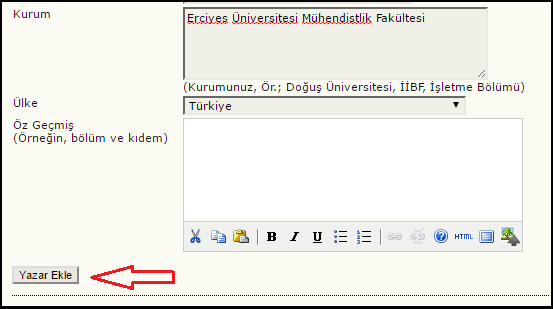 Şekil 1.  Makaleye yazar eklemek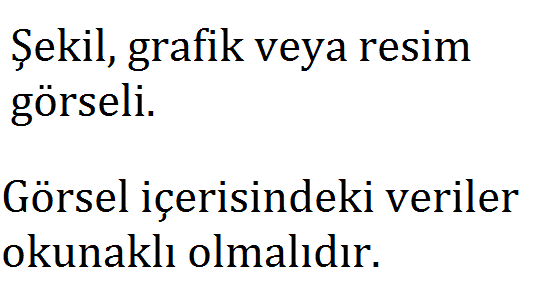 Şekil 2. Şekilde sunulan bilginin açıklaması [2]Şekil, grafik veya resim numaralandırılmasında ve açıklamasında numaradan sonra nokta kullanılmalı ve bu noktaya kadar olan kısım (nokta dâhil) koyu yazılmalıdır. Numaralandırma ve açıklama kısımlarında metin “Cambria” formatında 9 punto olarak yazılmalı ve görsel ile açıklama satırı arasında boşluk olmamalıdır. Görsel ile önceki ve sonraki paragraflar aralarında birer satır boşluk olmalıdır. Görsel içerisindeki veriler okunaklı olmalıdır.  Eğer çalışmanızı İngilizce olarak sunmak istiyorsanız lütfen isimlendirmeleri grafik için graph, şekil için figure ve resim için picture olarak değiştirdiğinizden emin olunuz. Eğer var ise şekil, grafik ve resim görseli açıklamalarına kaynak ekleyiniz. Eğer metin içerisinde kullandığınız şekil, grafik ve resim gibi görseller orijinal boyutlarında değiller ise, makalenizi yüklerken bu dosyaları da ayrıca sisteme yükleyiniz. Bu işlemin sorumluluğu yazara/yazarlara aittir. Tablo 1. Eklenecek tablo [3].Tablo 2. Değerler tablosuTablo 3. Gerekli durumlarda tek sütun olarak eklenecek tablo formatıTablo numaralandırmaları; şekil, grafik ve resim numaralandırmaları ile aynı metin özelliklerinde olmalıdır. Tablo numaralandırılması ve açıklaması; tablonun üstünde olmalı, tablodan önce ve sonraki tablolar arasında birer satır boşluk bırakılmalıdır. bknzTablo 2.Tablo içindeki metin okunaklı olmalıdır. Bir örnek olarak Tablo 3. yukarıda gösterilmiştir.  4. Tartışma ve SonuçBu başlık altında; çalışmada elde edilen bulgular ilgili literatürlerle karşılaştırılmalı, sonuçların benzerlik ve farklılıkları yorumlanarak, elde edilen sonuçların önemi belirtilmelidir. Bu başlık altına ekleyeceğiniz metin “Cambria” fontunda, 10 punto ve tek satır aralıklı olmalıdır. Giriş başlığı altında yapılan metin açıklamaları bu başlık için de geçerlidir. Başlıkta bağlaç haricinde olan tüm kelimelerde ilk harf büyük yazılmalıdır.Eğer çalışmanızı İngilizce olarak sunmak istiyorsanız bölüm başlığını lütfen “Discussion and Conclusion” olarak düzeltiniz. Bölüm başlığı “Cambria” fontunda, 10 punto ve kalın olarak yazılmalıdır.TeşekkürBu kısımda; çalışmada yardımları olan kişi veya kişilere teşekkür edilmelidir. Aynı zamanda maddi destek alınan kurum ve kuruluşlara yardım ve desteklerinden dolayı bu bölümde teşekkür edilmelidir. Makale, bir projeden üretilmişse, proje desteği belirtilmelidir. Bölüm başlığı “Cambria” fontunda, 10 punto ve kalın olarak yazılmalıdır. Eğer çalışmanızı İngilizce sunmak istiyorsanız başlığı “Acknowledgment“ olarak değiştiriniz.KaynakçaKaynakçada verilecek kaynaklar, metin içerisinde geçtiği sıra ile aşağıdaki örneklerde verildiği biçimlerde bu kısıma eklenmelidir. Kaynakça “Cambria” fontunda 10 punto ve kalın olarak yazılmalıdır. Kaynak numaraları otomatik numaralandırma ile eklenmelidir ve her referans arasında “Cambria” fontunda 5 punto boşluk olmalıdır. Eğer çalışmanızı İngilizce sunmak istiyorsanız başlığı “References“ olarak değiştiriniz.Banica, T., Belinschi, S. T., Capitaine, M., Collins, B. 2011. Free Bessel Laws. Canadian Journal of Mathematics, 63(2011), 3-37. (DİKKAT !!! Tam metin makale kaynakları bu şekilde verilmelidir.)Wangler, T. P. 2008. RF Linear Accelerators. 2nd, completely revised and enlarged edition. WILEY-VCH Verlag GmbH&Co. KGaA, Weinheim, 450s. (DİKKAT !!! Kitap kaynakları bu şekilde verilmelidir.)Çolakoğlu, K. ed. 1999. Klasik Mekanik. Palme Yayıcılık, Ankara, 361s. (DİKKAT !!! Çeviri editörü olan çeviri kitap kaynakları bu şekilde verilmelidir.)Santiago-Blay, J. A. 2004. Leaf-mining Chrysomelids. ss 1-83. Jolivet, P., Santiago-Blay, J. A., Schmitt, M., ed. 2004. New Developments on the Biology of Chrysomelidae, SPB Academic Publishing, Netherlands, 803s. (DİKKAT !!! Kitap bölümü kaynakları bu şekilde verilmelidir.)Bayarı, C. S., Kurttaş, T., Tezcan, L. 1998. Çevresel İzotoplar ve Üç Boyutlu Yerinde Yoğunluk Ölçümleri. Yerbilimleri ve Madencilik Kongresi, 2-6 Kasım, Ankara, 104-106. (Dikkat !!! Sempozyum bildirisi kaynakları bu şekilde verilmelidir.)Şenel, F. 2006. Kırım-Kongo Kanamalı Ateşi. http://www.biltek. tubitak.gov.tr/pdf/kene.pdf (Erişim Tarihi: 21.01.2007). (Dikkat !!! İnternet adresleri kaynakları bu şekilde verilmelidir.)Güler, G. 2013. Planyalanmış kızılçam (Pinusbrutia Ten.) ürünlerinde taguchi deney tasarımı ile optimum işleme şartlarının belirlenmesi. Erciyes Üniversitesi, Fen Bilimleri Enstitüsü, Yüksek Lisans Tezi, 61s, Isparta. (DİKKAT !!! Tez kaynakları bu şekilde verilmelidir.)Anonim, 1995. Tarım İstatistikleri Özeti. DİE yayını, 22s., Ankara. (DİKKAT !!! Kaynağı tam olarak bilinmeyen anonim kaynaklar bu şekilde verilmelidir.)EklerEk A. Ek başlığı  Bu başlık zorunlu değildir. Metin içerisindeki şekil, grafik, tablo veya resim gibi görseller hakkında uzun ek bilgilere gerek duyulması durumunda bu kısımda verilmelidir. Bölüm başlığı “Cambria” fontunda 10 punto ve kalın olarak yazılmalıdır. Birden fazla ek kullanılacak olması durumunda alt başlıklar “Ek A., Ek B., vb.” şeklinde “Cambria” fontunda 9 punto ve kalın olarak yazılmalıdır.  Eğer çalışmanızı İngilizce sunmak istiyorsanız bölüm başlığını “Appendices“, alt başlıkları ise “Appendix A., Appendix B., etc” olarak değiştiriniz.Çalışmanın Türkçe İsmi Her Kelimenin İlk Harfi Büyük (Bağlaçlar Hariç) ve “Cambria” Fontunda 12 Punto Olacak Şekilde Buraya EklenmelidirYazar Adı Soyadı*1 , Yazar Adı Soyadı2, *1  Erciyes Üniversitesi Mühendislik Fakültesi Bilgisayar Mühendisliği, KAYSERİ (ÖRNEK)
2 Erciyes Üniversitesi Mühendislik Fakültesi Bilgisayar Mühendisliği,  KAYSERİ (ÖRNEK)(Alınış / Received: **.**.20**, Kabul / Accepted: **.**.20**, Online Yayınlanma / Published Online: **.**.20**)Çalışmanın Türkçe İsmi Her Kelimenin İlk Harfi Büyük (Bağlaçlar Hariç) ve “Cambria” Fontunda 12 Punto Olacak Şekilde Buraya EklenmelidirYazar Adı Soyadı*1 , Yazar Adı Soyadı2, *1  Erciyes Üniversitesi Mühendislik Fakültesi Bilgisayar Mühendisliği, KAYSERİ (ÖRNEK)
2 Erciyes Üniversitesi Mühendislik Fakültesi Bilgisayar Mühendisliği,  KAYSERİ (ÖRNEK)(Alınış / Received: **.**.20**, Kabul / Accepted: **.**.20**, Online Yayınlanma / Published Online: **.**.20**)Anahtar KelimelerBu kısma çalışmanızı tanımlayan en az 3 en fazla 6 Türkçe anahtar kelimeyi alt alta virgülle ayırarak ekleyiniz. Buraya ekleyeceğiniz anahtar kelimeler, İngilizce bölümde eklenenler ile aynı olmalıdır. Örnek olarak;Anahtar Kelime 1,Anahtar Kelime 2,Anahtar Kelime 3Öz: Bu kısma çalışmanızı özetleyen metni ekleyiniz. Metin, Türkçe yazım kurallarına uygun olarak “Cambria” fontunda 10 punto olarak ve tek satır aralıkla yazılmalıdır. Lütfen yazım alanı sınırlarını sağ-sol yönlerde değiştirmeyiniz. Bu kısımda eklenecek metin en az yüz (100) kelime olmalıdır. Metnin uzun olması durumunda, yazım alanı isteğe göre aşağı yönde uzatılabilir, ancak Türkçe başlık ve özet ile İngilizce başlık ve özet kısımlarının birlikte bir (1) sayfayı geçmemesi önerilmektedir. Eğer çalışmanızı İngilizce olarak sunmak istiyorsanız; ilk başlığı, özeti ve anahtar kelimeleri İngilizce olarak bu kısımda; Türkçe başlık, özet ve anahtar kelimeleri ise aşağıdaki kısımda veriniz. Yazar isimleri ve adresleri ile tarih bilgilerini içeren kısımlarda değişiklik yapmayınız. Çalışmanız yayınlandığında cilt, sayı, sayfa numarası, tarih ve DOI bilgileri tarafımızca güncellenecektir. Bu kısımlarda değişiklik yapmayınız.Çalışmanın İngilizce İsmi Her Kelimenin İlk Harfi Büyük (Bağlaçlar Hariç) ve “Cambria” Fontunda 12 Punto Olacak Şekilde Buraya EklenmelidirÇalışmanın İngilizce İsmi Her Kelimenin İlk Harfi Büyük (Bağlaçlar Hariç) ve “Cambria” Fontunda 12 Punto Olacak Şekilde Buraya EklenmelidirKeywordsBu kısma çalışmanızı tanımlayan en az 3 en fazla 6 İngilizce anahtar kelimeyi alt alta virgülle ayırarak ekleyiniz. Buraya ekleyeceğiniz anahtar kelimeler, Türkçe bölümde eklenenler ile aynı olmalıdır.Örnek olarak;Keywords 1,Keywords 2,Keywords 3Abstract: Bu kısma Türkçe başlık altında eklediğiniz özet metnin İngilizce çevirisini ekleyiniz. Türkçe ve İngilizce özetlerin birbirinin tam çevirisi olmasına dikkat ediniz. Metin, İngilizce yazım kurallarına uygun olarak “Cambria” fontunda 10 punto olarak ve tek satır aralıkla yazılmalıdır. Lütfen yazım alanı sınırlarını sağ-sol yönlerde değiştirmeyiniz. Bu kısımda eklenecek metin en az yüz (100) kelime olmalıdır. Metnin uzun olması durumunda, yazım alanı isteğe göre aşağı yönde uzatılabilir, ancak Türkçe başlık ve özet ile İngilizce başlık ve özet kısımlarının birlikte bir (1) sayfayı geçmemesi önerilmektedir. Eğer çalışmanızı İngilizce olarak sunmak istiyorsanız; ilk başlığı, özeti ve anahtar kelimeleri İngilizce olarak yukarıdaki kısımda; Türkçe başlık, özet ve anahtar kelimeleri ise bu kısımda veriniz. Yazar isimleri ve adresleri ile tarih bilgilerini içeren kısımlarda değişiklik yapmayınız. Çalışmanız yayınlandığında cilt, sayı, sayfa numarası, tarih ve DOI bilgileri tarafımızca güncellenecektir. Bu kısımlarda değişiklik yapmayınız.(1)(2)Sütun BaşlığıSütun BaşlığıBilgi satırıBilgi girdisiBilgi satırıBilgi girdisiBilgi satırıBilgi girdisiBilgi satırıBilgi girdisisymbolValueunitzNa11-zF9-EmaxNa0.545[MeV]Sütun BaşlığıSütun BaşlığıSütun BaşlığıSütun BaşlığıSütun BaşlığıSütun BaşlığıBilgi satırıBilgi satırıBilgi satırıBilgi satırıBilgi satırıBilgi satırıBilgi satırıBilgi satırıBilgi satırıBilgi satırıBilgi satırıBilgi satırıBilgi satırıBilgi satırıBilgi satırıBilgi satırıBilgi satırıBilgi satırı